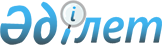 О мерах по реализации законов Республики Казахстан от 27 декабря 2019 года "О статусе педагога" и "О внесении изменений и дополнений в некоторые законодательные акты Республики Казахстан по вопросам статуса педагога, снижения нагрузки на ученика и учителя"Распоряжение Премьер-Министра Республики Казахстан от 28 января 2020 года № 13-р.       1. Утвердить прилагаемый перечень правовых актов, принятие которых необходимо в целях реализации законов Республики Казахстан от 27 декабря 2019 года "О статусе педагога" и "О внесении изменений и дополнений в некоторые законодательные акты Республики Казахстан по вопросам статуса педагога, снижения нагрузки на ученика и учителя" (далее - перечень).      2. Государственным органам Республики Казахстан:      1) разработать и в установленном порядке внести на утверждение в Правительство Республики Казахстан проекты правовых актов согласно перечню;      2) принять соответствующие ведомственные правовые акты согласно перечню и проинформировать Министерство образования и науки Республики Казахстан о принятых мерах.      3. Местным исполнительным органам областей, городов республиканского значения, столицы:      1) разработать и в установленном законодательством Республики Казахстан порядке внести в соответствующие маслихаты проекты правовых актов согласно перечню;      2) принять соответствующие правовые акты согласно перечню и проинформировать Министерство образования и науки Республики Казахстан о принятых мерах.      4. Министерству образования и науки Республики Казахстан обобщить представленную информацию по итогам квартала и не позднее 20 числа месяца, следующего за отчетным кварталом, проинформировать Правительство Республики Казахстан. Перечень
правовых актов, принятие которых необходимо в целях реализации законов Республики Казахстан от 27 декабря 2019 года "О статусе педагога" и "О внесении изменений и дополнений в некоторые законодательные акты Республики Казахстан по вопросам статуса педагога, снижения нагрузки на ученика и учителя"       Сноска. Перечень с изменениями, внесенными распоряжением Премьер-Министра РК от 14.05.2020 № 69-р.      Примечание: расшифровка аббревиатур:      МОН - Министерство образования и науки Республики Казахстан      ГП - Генеральная прокуратура Республики Казахстан      МИО - местный исполнительный орган      МО - Министерство обороны Республики Казахстан      МВД - Министерство внутренних дел Республики Казахстан© 2012. РГП на ПХВ «Институт законодательства и правовой информации Республики Казахстан» Министерства юстиции Республики Казахстан      Премьep-Министр       Премьep-Министр А. МаминУтвержден
распоряжением Премьер-Министра
Республики Казахстан
от 28 января2020 года № 13-рУтвержден
распоряжением Премьер-Министра
Республики Казахстан
от 28 января2020 года № 13-рУтвержден
распоряжением Премьер-Министра
Республики Казахстан
от 28 января2020 года № 13-р№
п/пНаименование правового актаФорма актаГосударственный орган, ответственный за исполнениеСрок
исполненияЛицо, ответственное за качество, своевременность разработки и принятие правовых актов1234561 О внесении изменения в Указ Президента Республики Казахстан от 29 марта 2002 года № 828 "О некоторых вопросах кадровой политики в системе органов государственной власти"Указ
Президента Республики КазахстанМОНфевраль
2020 годаДауленов М.М.2 О внесении дополнения в распоряжение Президента Республики Казахстан от 8 ноября 1999 года № 90 "Об утверждении Инструкции о порядке представления к награждению государственными наградами Республики Казахстан и их вручения, образцов документов к государственным наградам Республики Казахстан и описания знаков государственных наград Республики Казахстан"Распоряжение
Президента Республики КазахстанМОНфевраль
2020 годаКаринова Ш.Т.3Об утверждении правил выплаты и размера вознаграждения обладателю звания "Лучший педагог"постановление
Правительства Республики КазахстанМОНфевраль
2020 годаКаринова Ш.Т.4Об утверждении перечня государственных организаций высшего и (или) послевузовского образования, руководители которых назначаются Правительством Республики Казахстан, и правил их назначения, аттестации и освобождения от должностипостановление
Правительства Республики КазахстанМОНфевраль
2020 годаДауленов М.М.5 О внесении изменений в постановление Правительства Республики Казахстан от 11 июня 2001 года № 789 "Об утверждении типового положения о комиссии по делам несовершеннолетних и защите их прав"постановление
Правительства Республики КазахстанМОНфевраль
2020 годаАсылова Б.А.6 О внесении изменений в постановление Правительства Республики Казахстан от 30 января 2008 года № 77 "Об утверждении Типовых штатов работников государственных организаций образования и перечня должностей педагогических работников и приравненных к ним лиц"постановление
Правительства Республики КазахстанМОНфевраль
2020 годаКаринова Ш.Т.7 О внесении изменений и дополнений в постановление Правительства Республики Казахстан от 31 декабря 2015 года № 1193 "О системе оплаты труда гражданских служащих, работников организаций, содержащихся за счет средств государственного бюджета, работников казенных предприятий"постановление
Правительства Республики КазахстанМОНфевраль
2020 годаАсылова Б.А.8Об утверждении правил педагогической переподготовкиприказ Министра образования и науки Республики КазахстанМОНмарт
2020 годаДауленов М.М.9Об утверждении перечня должностей педагоговприказ Министра образования и науки Республики КазахстанМОНмарт
2020 годаКаринова Ш.Т.10Об утверждении правил присвоения (подтверждения) квалификационных категорий педагоговприказ Министра образования и науки Республики КазахстанМОНмарт
2020 годаКаринова Ш.Т.11Об утверждении правил разработки, согласования и утверждения образовательных программ курсов повышения квалификации педагоговприказ Министра образования и науки Республики КазахстанМОНмарт
2020 годаКаринова Ш.Т.12О признании утратившими силу некоторых приказов Министерства образования и науки Республики Казахстанприказ Министра образования и науки Республики КазахстанМОНмарт
2020 годаКаринова Ш.Т.13О внесении изменений в некоторые приказы Министра образования и науки Республики Казахстанприказ Министра образования и науки Республики КазахстанМОНмарт
2020 годаКаринова Ш.Т.14Об утверждении правил определения особенности режима рабочего времени и времени отдыха педагогаприказ Министра образования и науки Республики КазахстанМОНмарт
2020 годаКаринова Ш.Т.15Об утверждении перечня документов, обязательных для ведения педагогами организаций среднего, технического и профессионального, послесреднего образования, и их формыприказ Министра образования и науки Республики КазахстанМОНмарт
2020 годаКаринова Ш.Т.16Об утверждении правил организации наставничества и требований к педагогам, осуществляющим наставничествоприказ Министра образования и науки Республики КазахстанМОНмарт
2020 годаКаринова Ш.Т.17Об утверждении правил исчисления заработной платы педагогов государственных организацийприказ Министра образования и науки Республики КазахстанМОНмарт
2020 годаАсылова Б.А.18 О внесении изменений в приказ исполняющего обязанности Министра образования и науки Республики Казахстан от 16 мая 2008 года № 272 "Об утверждении Типовых правил организации деятельности педагогического совета и порядка его избрания в организациях дошкольного воспитания и обучения, начального, основного среднего, среднего образования"приказ Министра образования и науки Республики КазахстанМОНмарт
2020 годаКаринова Ш.Т.19 О внесении изменений в приказ Министра образования и науки Республики Казахстан от 13 июля 2009 года № 338 "Об утверждении Типовых квалификационных характеристик должностей педагогических работников и приравненных к ним лиц"приказ Министра образования и науки Республики КазахстанМОНмарт
2020 годаКаринова Ш.Т.20 О внесении изменений в приказ Министра образования и науки Республики Казахстан от 21 февраля 2012 года № 57 "Об утверждении Правил конкурсного замещения руководителей государственных организаций среднего, технического и профессионального, послесреднего образования и конкурсного назначения на должность руководителей государственных организаций образования, реализующих общеобразовательные учебные программы дошкольного, среднего образования и образовательные программы дополнительного образованияприказ Министра образования и науки Республики КазахстанМОНмарт
2020 годаКаринова Ш.Т.21 О внесение изменений в приказ Министра образования и науки Республики Казахстан от 20 декабря 2012 года № 557 "Об утверждении типовых учебных планов дошкольного воспитания и обучения Республики Казахстан"приказ Министра образования и науки Республики КазахстанМОНмарт
2020 годаКаринова Ш.Т.22 Исключена распоряжением Премьер-Министра РК от 14.05.2020 № 69-р. Исключена распоряжением Премьер-Министра РК от 14.05.2020 № 69-р. Исключена распоряжением Премьер-Министра РК от 14.05.2020 № 69-р. Исключена распоряжением Премьер-Министра РК от 14.05.2020 № 69-р. Исключена распоряжением Премьер-Министра РК от 14.05.2020 № 69-р.23 О внесении изменений в приказ Министра образования и науки Республики Казахстан от 17 сентября 2013 года № 375 "Об утверждении Типовых правил деятельности по видам общеобразовательных организаций (начального, основного среднего и общего среднего образования"приказ Министра образования и науки Республики КазахстанМОНмарт
2020 годаКаринова Ш.Т.24 О внесении изменений в приказ Министра образования и науки Республики Казахстан от 16 января 2015 года № 12 "Об утверждении Правил присвоения звания "Лучший педагог"приказ Министра образования и науки Республики КазахстанМОНмарт
2020 годаКаринова Ш.Т.25 О внесении изменений и дополнений в совместный приказ и.о. Министра образования и науки Республики Казахстан от 31 декабря 2015 года № 719 и и.о. Министра национальной экономики Республики Казахстан от 31 декабря 2015 года № 843 "Об утверждении критериев оценки степени риска и проверочных листов по проверкам за системой образования"приказ Министра образования и науки Республики КазахстанМОН
МНЭмарт
2020 годаКаринова Ш.Т.26О некоторых вопросах педагогической этикиприказ Министра образования и науки Республики КазахстанМОНмарт
2020 годаКаринова Ш.Т.27 О внесении изменений в приказ Министра внутренних дел Республики Казахстан от 16 января 2016 года № 33 "Об утверждении Правил замещения должностей педагогических работников и приравненных к ним лиц, научных работников военных, специальных учебных заведений Министерства внутренних дел Республики Казахстан, за исключением должностей гражданских служащих"приказ Министра внутренних дел Республики КазахстанМВДмарт
2020 годаКалайчиди А.Д.28 О внесении изменений в приказ Министра внутренних дел Республики Казахстан от 16 января 2016 года № 34 "Об утверждении Квалификационных характеристик должностей педагогических работников и приравненных к ним лиц в военных, специальных учебных заведениях Министерства внутренних дел Республики Казахстан, за исключением должностей гражданских служащих"приказ
Министра внутренних дел Республики КазахстанМВДмарт
2020 годаКалайчиди А.Д.29 О внесении изменений в приказ Министра обороны Республики Казахстан от 22 января 2016 года № 39 "Об утверждении Правил замещения должностей педагогических работников и приравненных к ним лиц, научных работников военных учебных заведений, подведомственных Министерству обороны Республики Казахстан, за исключением должностей гражданских служащих"приказ
Министра обороны Республики КазахстанМОмарт
2020 годаДандыбае в Т.Т.30 О внесении изменений в приказ Министра образования и науки Республики Казахстан от 27 января 2016 года № 83 "Об утверждении Правил и условий проведения аттестации педагогических работников и приравненных к ним лиц, занимающих должности в организациях образования, реализующих общеобразовательные учебные программы дошкольного воспитания и обучения, начального, основного среднего и общего среднего образования, образовательные программы технического и профессионального, послесреднего, дополнительного образования и специальные учебные программы и иных гражданских служащих в области образования и науки"приказ Министра образования и науки Республики КазахстанМОНмарт
2020 годаКаринова Ш.Т.31 О внесении изменений в приказ Министра образования и науки Республики Казахстан от 28 января 2016 года № 93 "Об утверждении форм типового договора оказания образовательных услуг для дошкольных организаций, организаций среднего, технического и профессионального, послесреднего образования, типового договора на проведение профессиональной практики и типового договора о дуальном обучении для организаций технического и профессионального, послесреднего образования"приказ Министра образования и науки Республики КазахстанМОНмарт
2020 годаКаринова Ш.Т.32 О внесении изменений в приказ Министра образования и науки Республики Казахстан от 28 января 2016 года № 95 "Об утверждении правил организации и проведения курсов повышения квалификации педагогических кадров"приказ Министра образования и науки Республики КазахстанМОНмарт
2020 годаКаринова Ш.Т.33 О внесении изменений в приказ исполняющего обязанности Министра образования и науки Республики Казахстан от 12 августа 2016 года № 499 "Об утверждении Типовых учебных программ дошкольного воспитания и обучения"приказ Министра образования и науки Республики КазахстанМОНмарт
2020 годаКаринова Ш.Т.34 О внесении изменений в приказ Министра образования и науки Республики Казахстан от 31 октября 2018 года № 604 "Об утверждении государственных общеобязательных стандартов образования всех уровней образования"приказ Министра образования и науки Республики КазахстанМОНмарт
2020 годаКаринова Ш.Т.35Об утверждении правил присвоения местных знаков отличия и почетных званий, их описания и размеров выплат единовременного вознагражденияпостановления акиматов областей, городов республиканского значения, столицыМИО областей, городов республиканского значения, столицымарт
2020 годакурирующие заместители акимов областей, городов республиканского значения и столицы36Об утверждении правил оказания социальной поддержки по оплате коммунальных услуг и приобретению топлива за счет бюджетных средств и их размероврешение маслихатов областейМИО Областеймарт 2020 годакурирующие заместители акимов областей